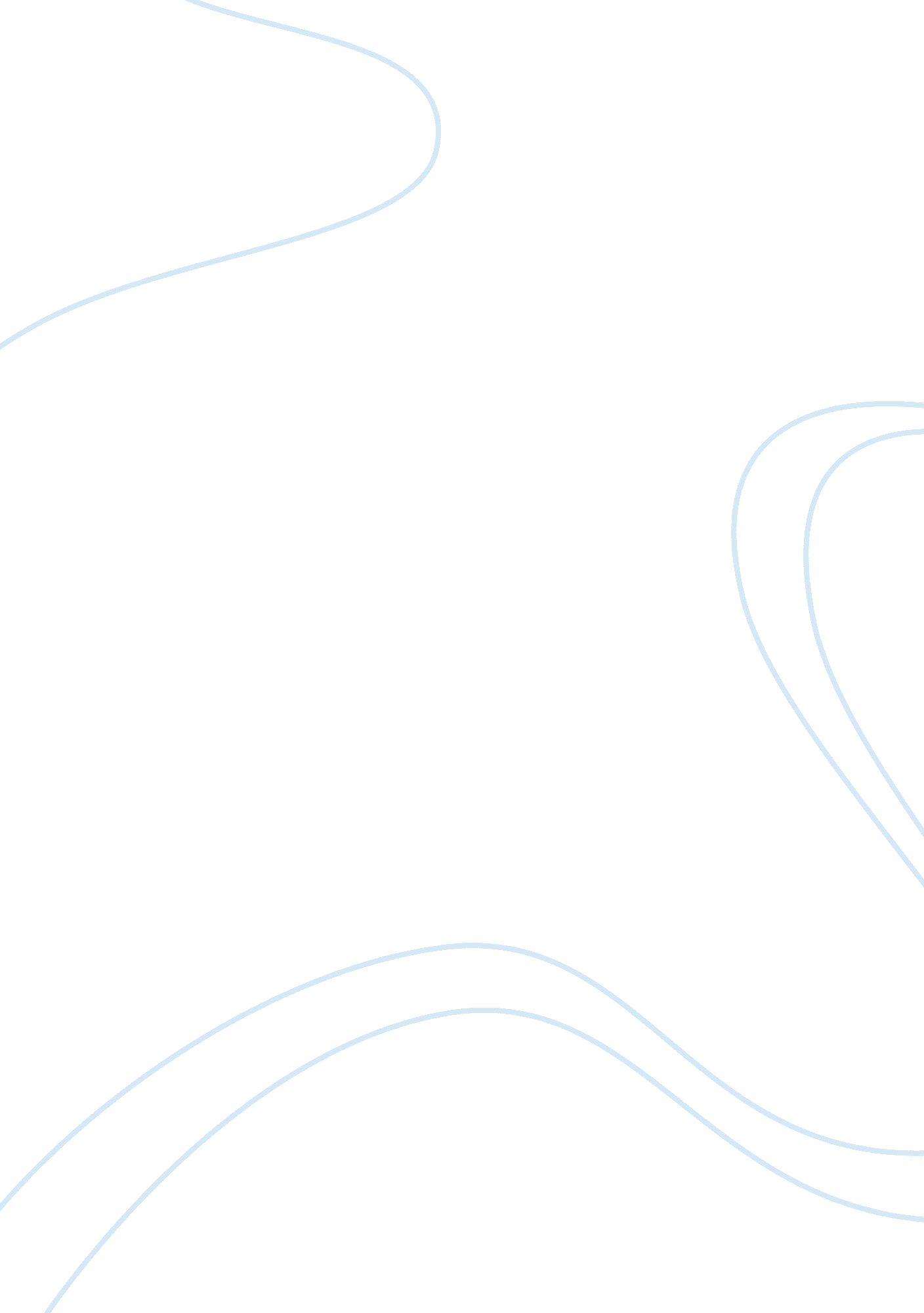 Vulnerability scanningTechnology, Information Technology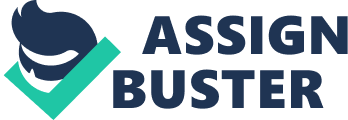 d: Vulnerability Scanning Vulnerability scanning deals with the staple information for security as no software is perfect for the security purposes. Many of the vulnerabilities are discovered on exposure of the critical systems on a daily basis. It is imperative for IT admin to identify those vulnerabilities and also keep the management of associated risks. 
Vulnerability scanners of different types are used to operate for various levels of invasiveness. Simple vulnerabilities scanners only check the information about software version and windows registry and determine whether updates and latest patches are applied or not. On other hands, most comprehensive systems of vulnerabilities scanning utilize producing and poking systems in order to determine true vulnerabilities. 
Working of the vulnerability scanners is similar to antivirus software. Vulnerability scanners are only valid until the last updates as they rely upon the known vulnerabilities. Inferior or outdated vulnerabilities scanners provide a little solace against security threats and give false security sense. 
A perfect vulnerability scanner should meet the security solution purposes and a tool which can proactively identify the security issues and provides a solution before a hacker attains a chance to exploit these issues. Hackers always look for compromising networks and infiltration with the help of vulnerability scanners. 
Although vulnerability scanning has become a significant tool, but cannot provide the complete security for networks as it helps for detection of poor code and cannot substitute for the practices of a secure coding system. Vulnerability scanning at regular intervals can prove useful for securing the systems from security threats. An organization having the confidential data such as processing of credit card must have a regular vulnerability scanning. (Bradely) 
Work Cited: 
Bradley Tony. The Pros and Cons of Vulnerability Scanning, (2011). Available from Accessed on 02-02-2014 